LAMPIRANLampiran 1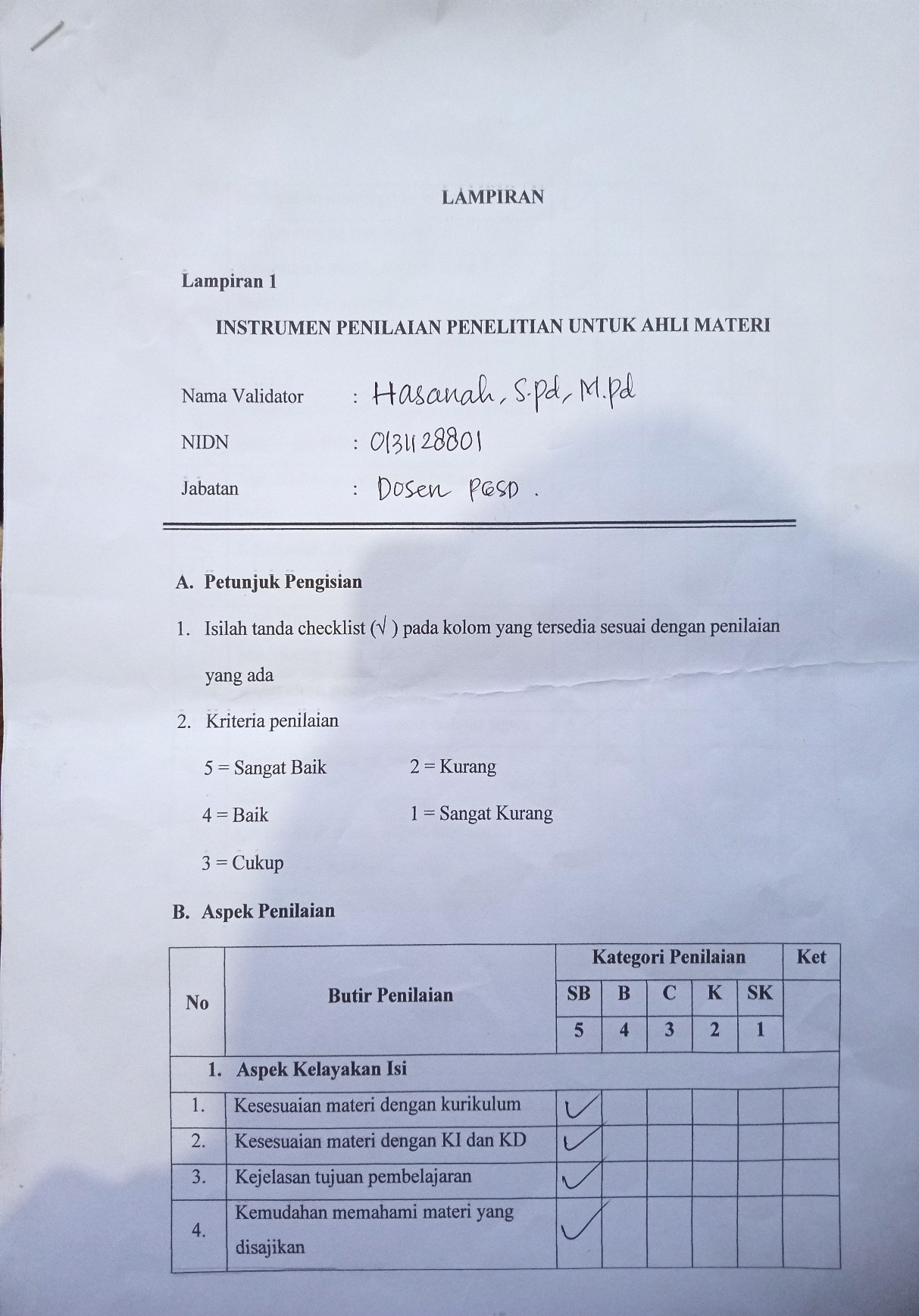 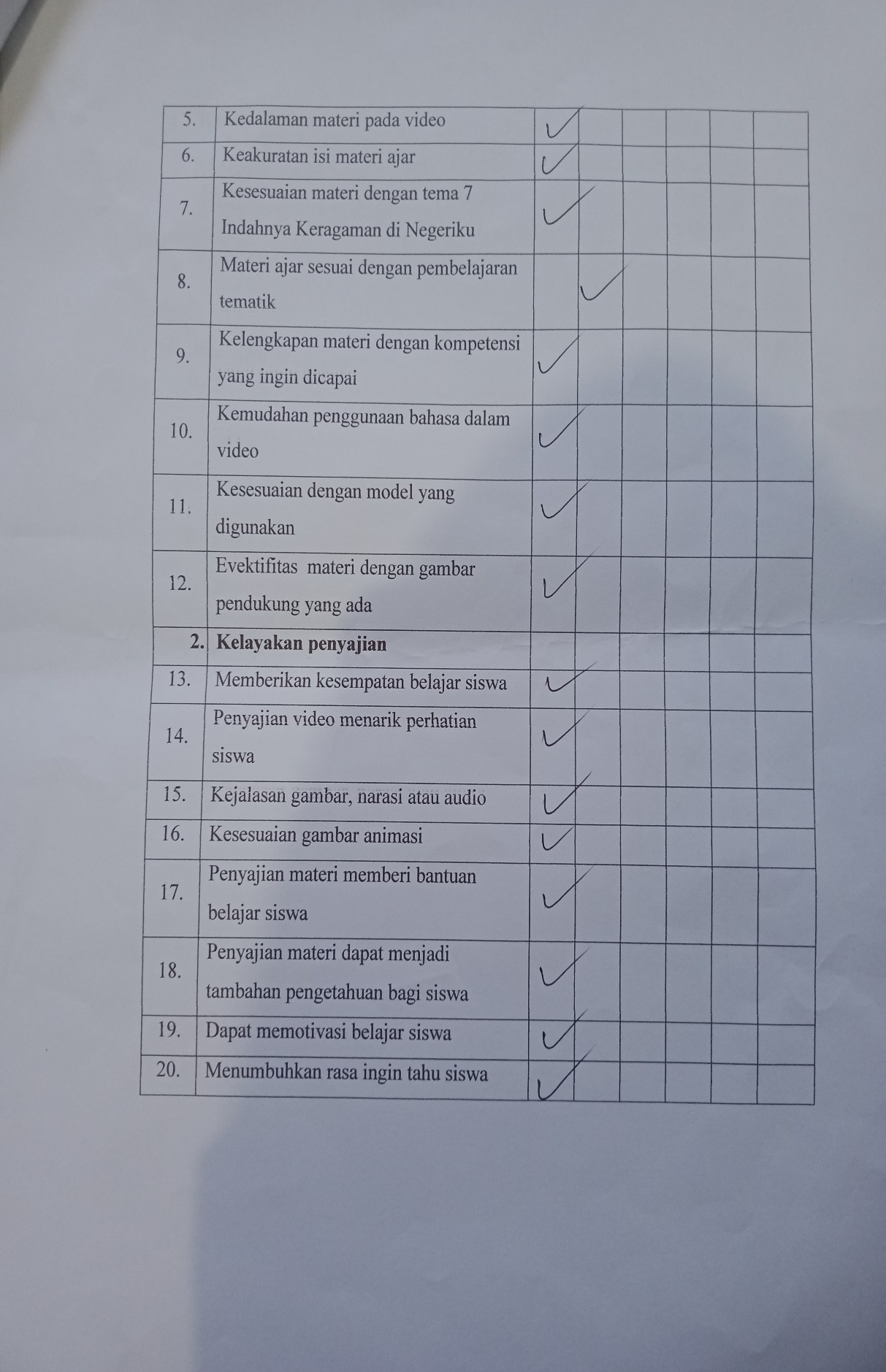 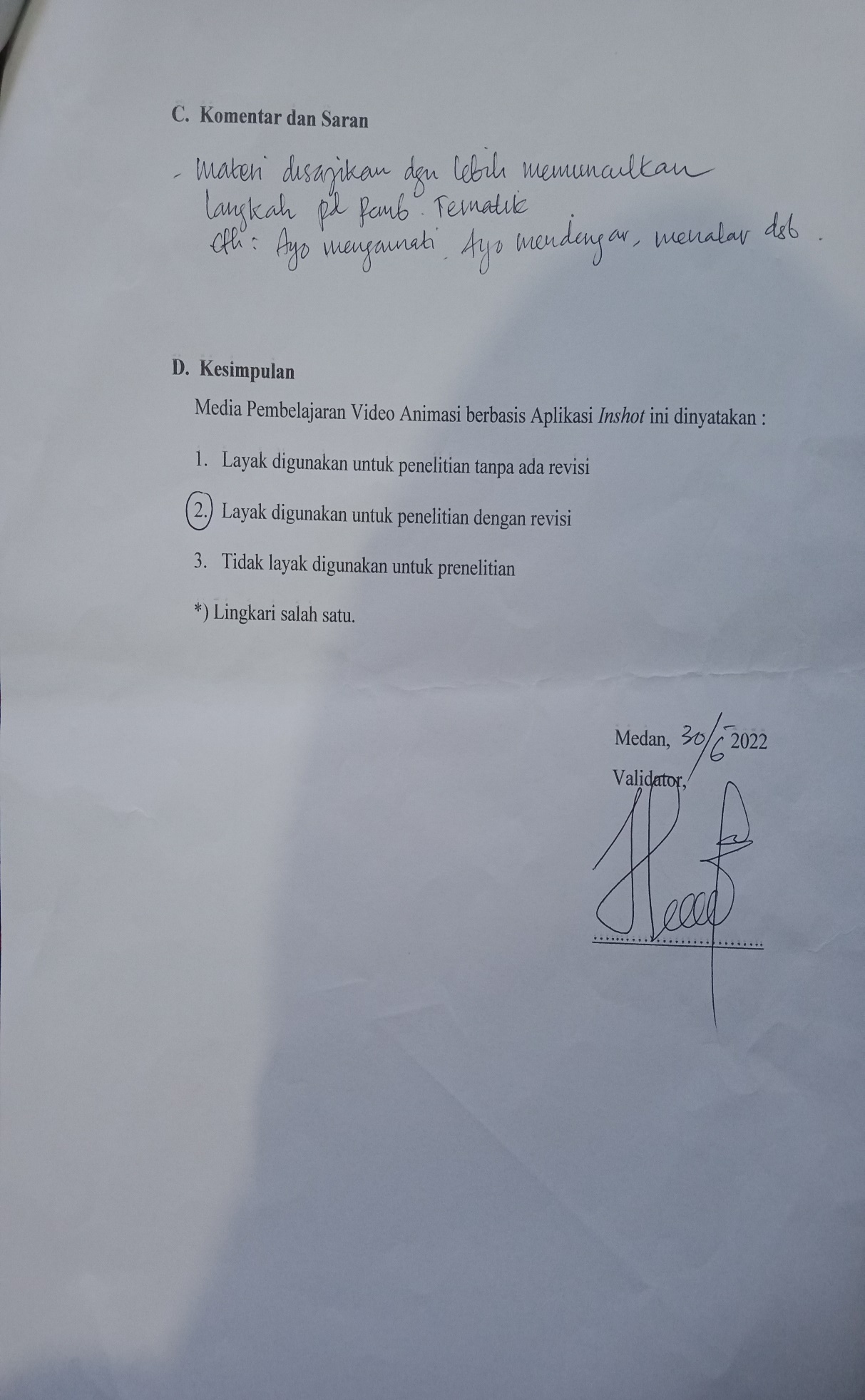 Lampiran 2Lampiran 2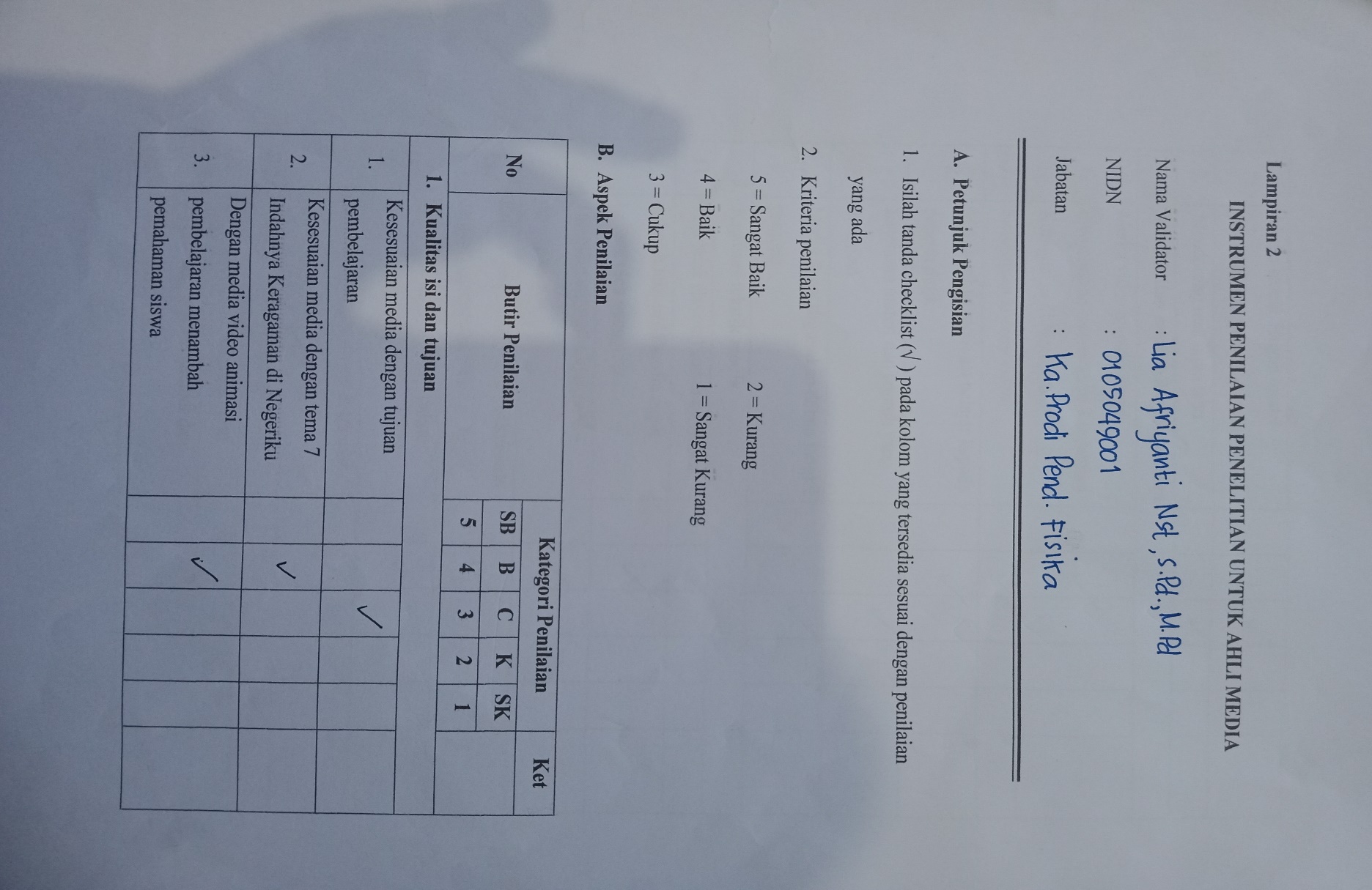 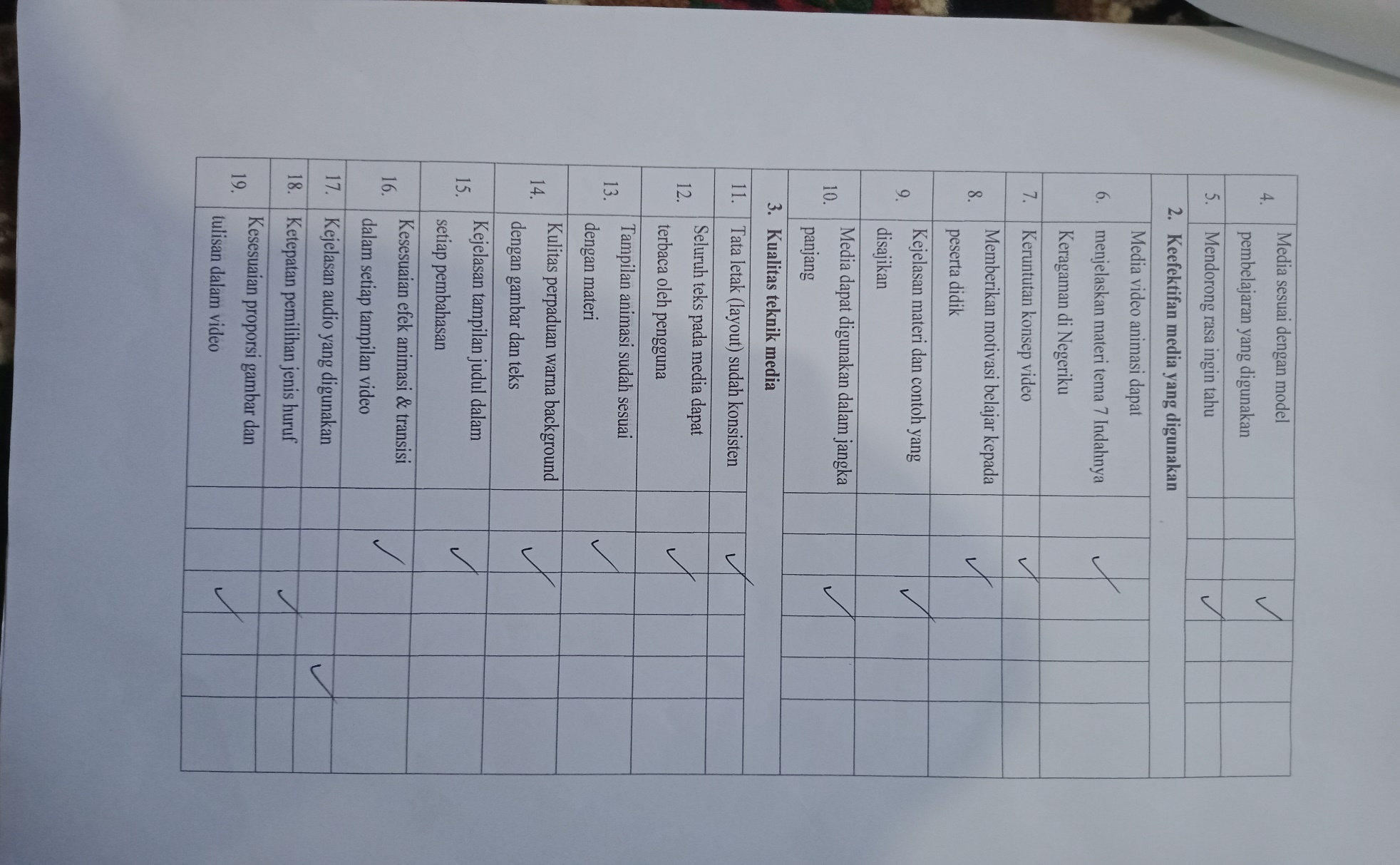 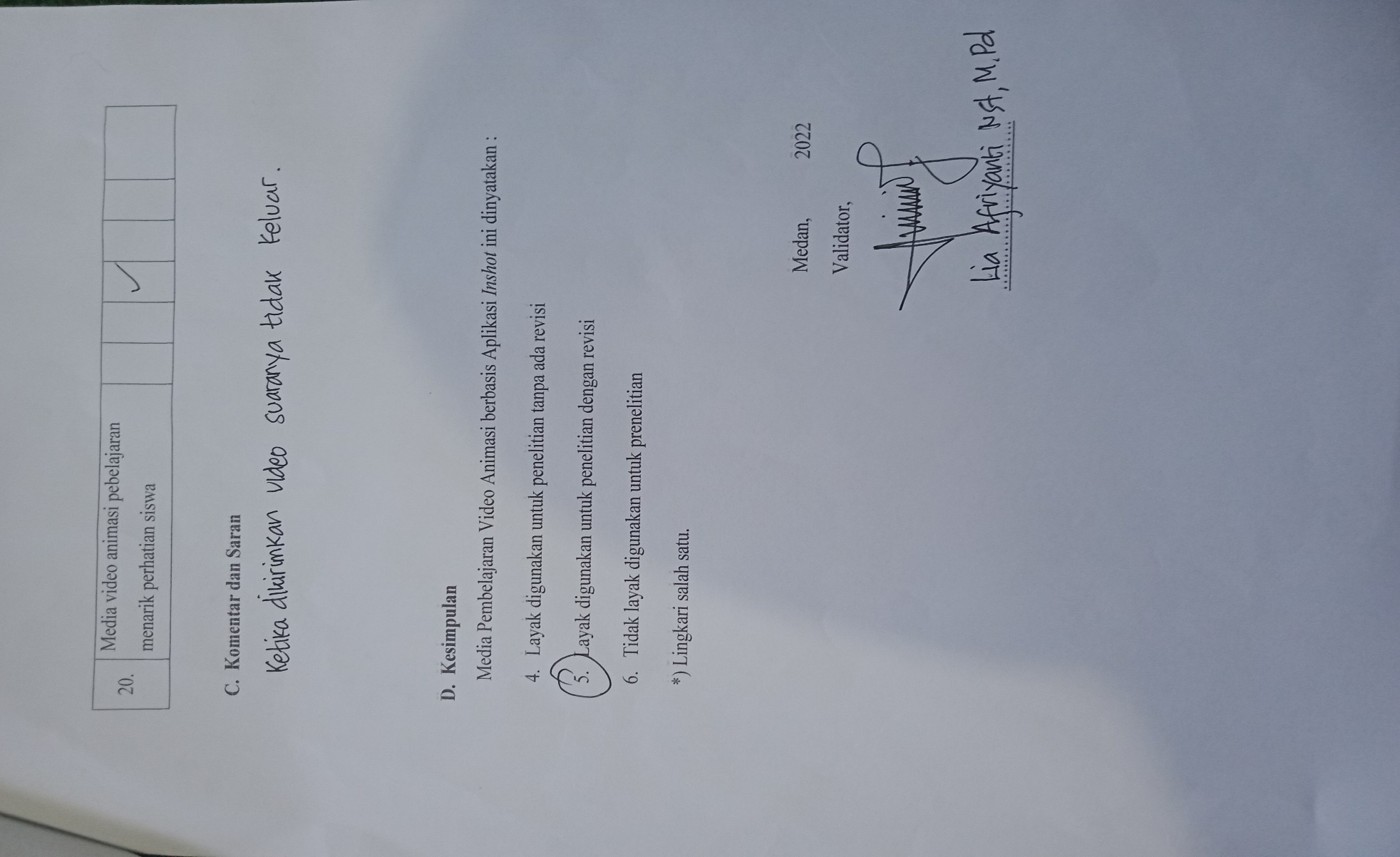 Lampiran 3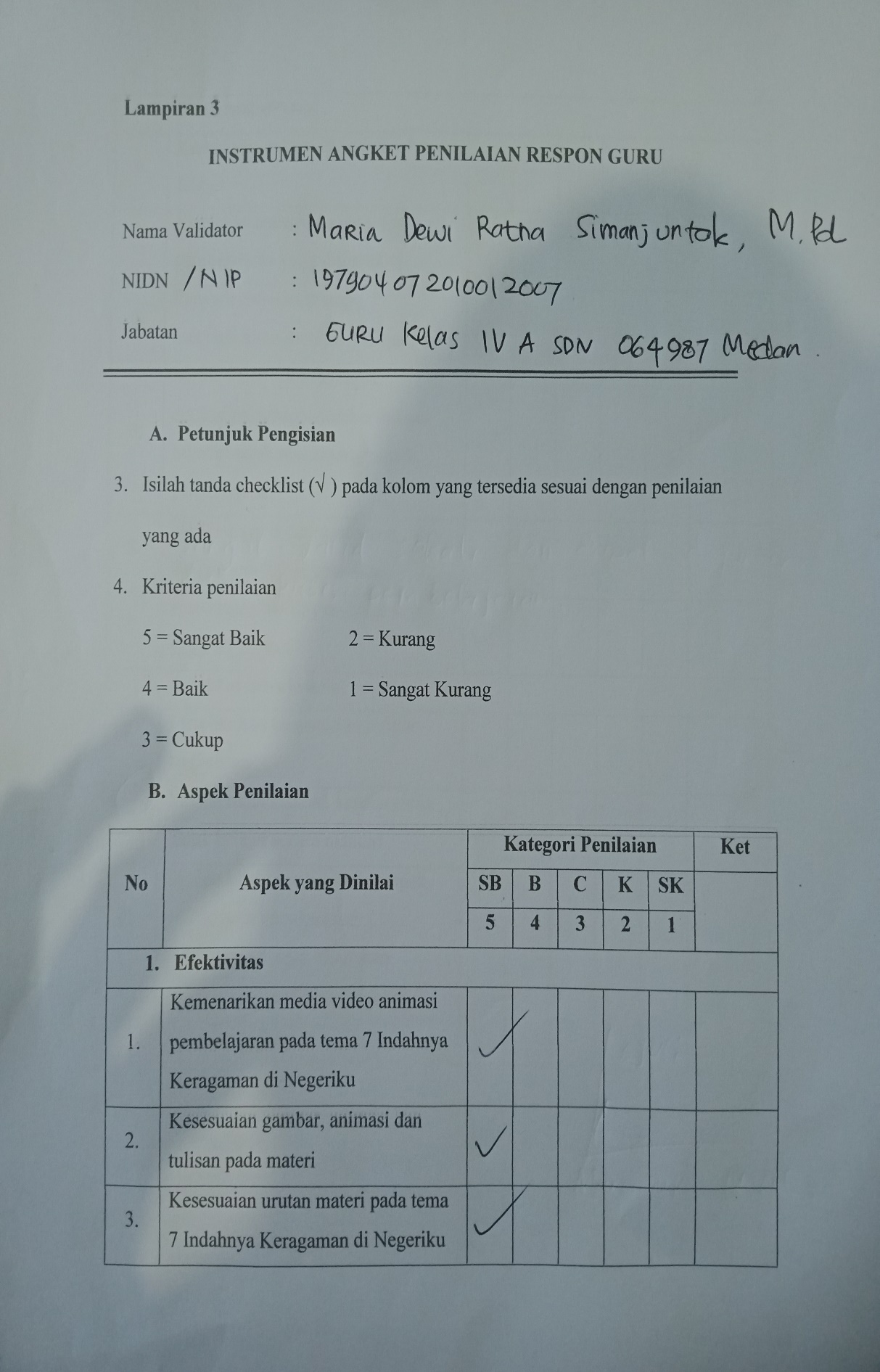 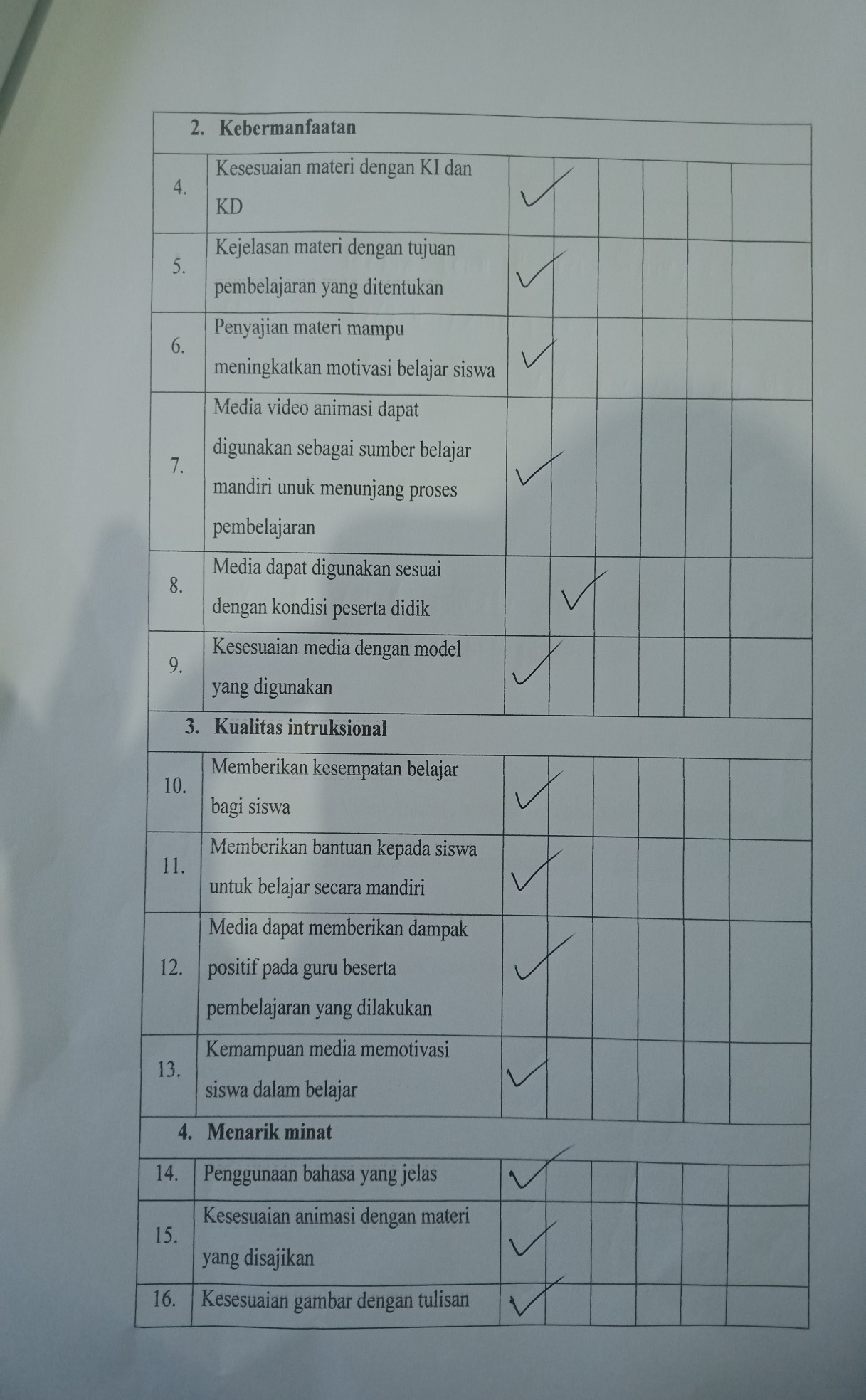 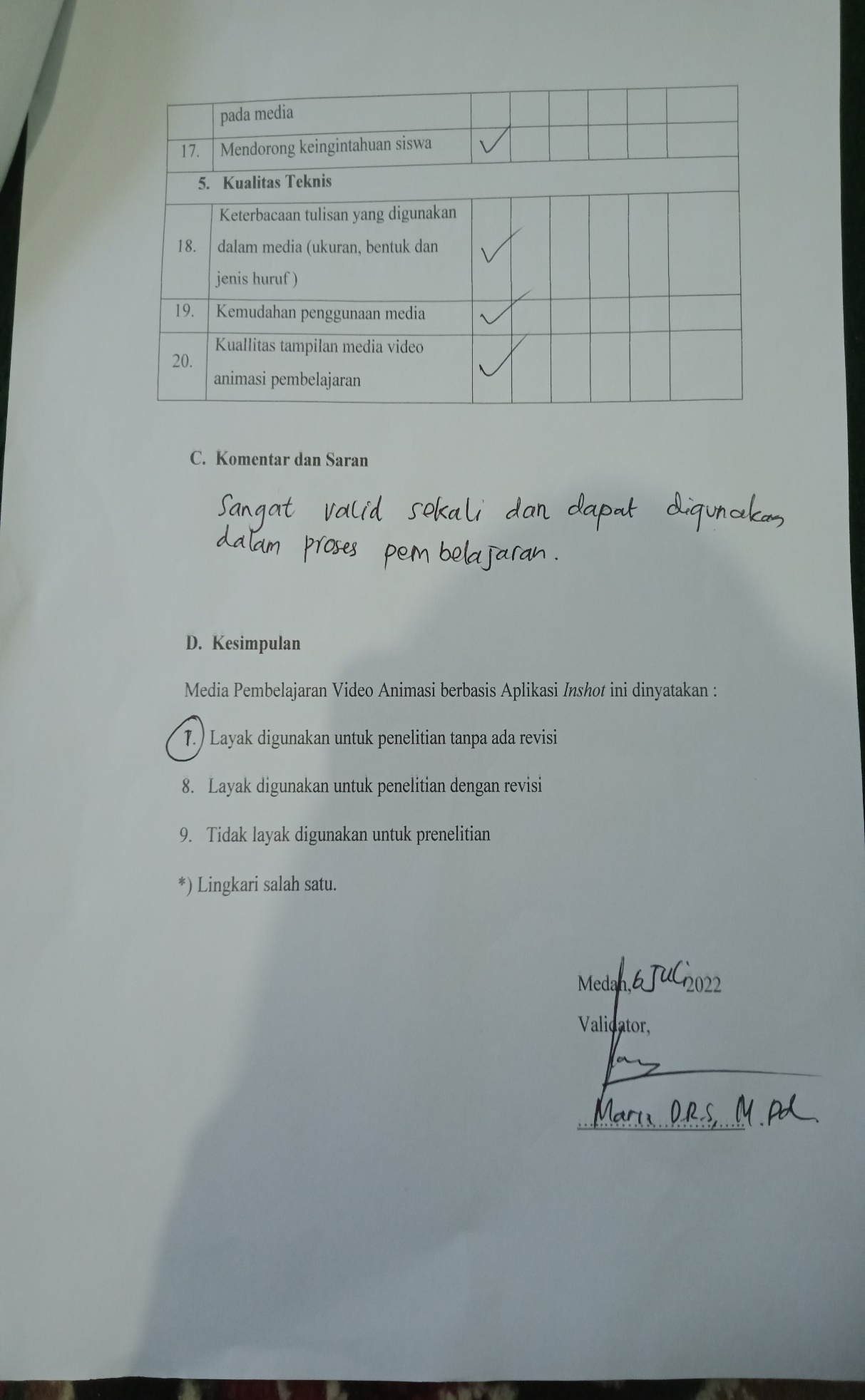 Lampiran 4 Dokumentasi Penelitian 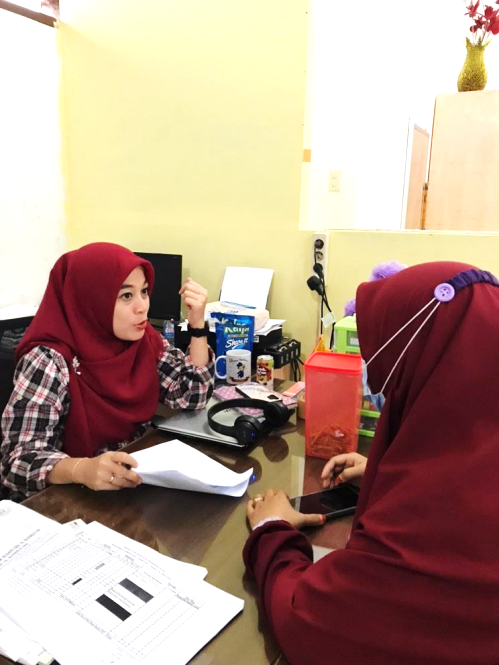 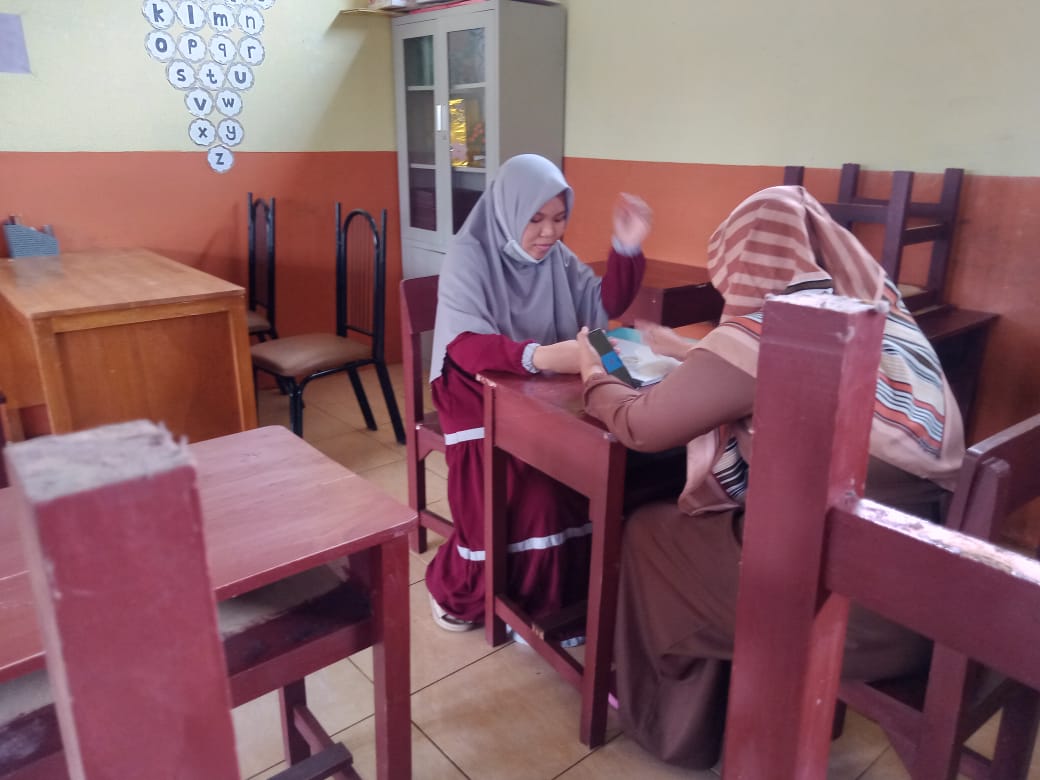      Dokumentasi validator ahli media 	  Dokumentasi validator ahli materi 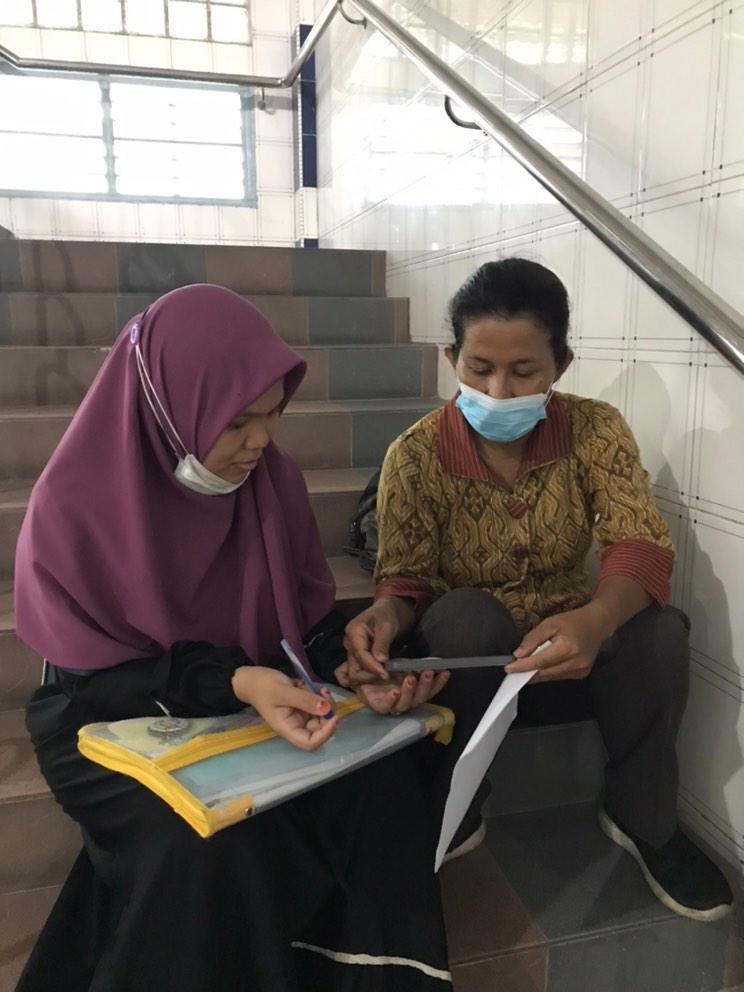 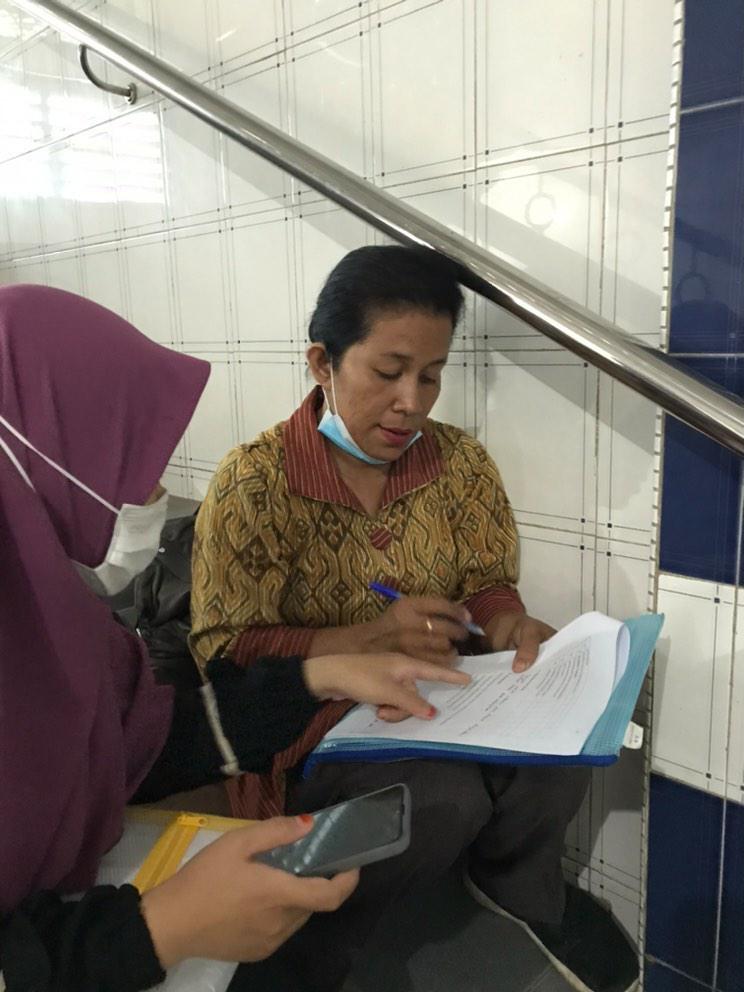      Dokumentasi bersama Guru kelas IV Sd Negeri 064987 Medan